มหาวิทยาลัยเกษตรศาสตร์ วิทยาเขตกำแพงแสน จังหวัดนครปฐม โดย  ศูนย์วิจัยและพัฒนาไม้ผลเขตร้อน  ภาควิชาพืชสวน  คณะเกษตร กำแพงแสนจัดโครงการฝึกอบรม ประจำปี 2561   เรื่อง คุณภาพของผัก และผลไม้สด รุ่นที่ 1 วันศุกร์-เสาร์-อาทิตย์ที่  21-23  ธันวาคม  พ.ศ.2561	หลักการและเหตุผลเกษตรกรผู้ผลิตผัก และผลไม้มักประสบกับปัญหาจำหน่ายผลผลิตไม่ได้ราคา หรือถูกกดราคา สาเหตุส่วนหนึ่งคือ ผลผลิตนั้นยังด้อยในเรื่องคุณภาพ ในปัจจุบันผู้บริโภคต้องการการสิ้นค้าที่มีคุณภาพดีเพิ่มขึ้น แต่ก็มักหาซื้อไม่ได้หรืออาจกล่าวได้ว่า ผลิตผลที่มีคุณภาพดียังไม่เพียงพอ ทั้งตลาดภายในและต่างประเทศ ดังนั้นหากผู้ผลิตและนักวิชาการได้เข้าใจถึงเรื่องนี้แล้ว ย่อมมีโอกาสที่จะผลิตสินค้าให้มีคุณภาพเพิ่มมากขึ้นด้วย คำว่าคุณภาพของผักและผลไม้สดนั้น  มีส่วนประกอบจำนวนมาก เช่น ลักษณะภายนอก ลักษณะภายใน สี เนื้อ รสชาติ ขนาด รูปร่าง ฯลฯ ซึ่งส่วนใหญ่จะเป็นลักษณะทางนามธรรมที่จับต้องได้ยาก นอกจากนี้ยังมีปัจจัยของการผลิต เช่น พันธุ์ การเขตกรรม และภูมิอากาศเป็นตัวแปรที่สำคัญอีกด้วย ดังนั้นในหลักสูตรนี้จึงจะวิเคราะห์ถึงปัจจัยต่างๆ ที่มีผลต่อคุณภาพของผลผลิตสดโดยตรง และจะจำกัดขอบเขตตั้งแต่ก่อนปลูกจนสิ้นสุด ณ วันที่เก็บเกี่ยวผลผลิตโดยไม่ก้าวล่วงไปถึงการปฏิบัติหลังการหลังการเก็บเกี่ยวแต่อย่างใดจากปัญหาดังกล่าวศูนย์วิจัยและพัฒนาไม้ผลเขตร้อน ภาควิชาพืชสวน คณะเกษตร กำแพงแสน จึงได้กำหนดการจัดการฝึกอบรมหลักสูตรคุณภาพของผัก และผลไม้สด เพื่อให้เกษตรกรหรือประชาชนทั่วไปที่มีความสนใจในการดูแล ปรับปรุงคุณภาพผัก และไม้ผล ให้มีคุณภาพ ได้มีความรู้ ความเข้าใจถึงลักษณะทางคุณภาพต่างๆ เพื่อนำไปปรับใช้กับการผลิตในขั้นต่อๆ ไป นอกจากนี้ยังเป็นการเพิ่มพูนความรู้ขั้นพื้นฐานและประสบการณ์ให้แก่ผู้ที่สนใจจะเริ่มเข้าสู่วงการเกษตรเพื่อนำไปศึกษาต่อไปอีกด้วย2.  วัตถุประสงค์1.  เพื่อให้ผู้เข้ารับการอบรมได้รับความรู้ ความเข้าใจเกี่ยวกับความรู้พื้นฐานของคุณภาพของผัก และผลไม้สด2.  เพื่อให้ผู้เข้ารับการอบรมได้ทดลองปฏิบัติ รู้จักลักษณะทางคุณภาพ มาตรฐานและการประกันคุณภาพเพื่อรับรองคุณภาพสินค้าผัก และผลไม้สดต่อไป3.  เพื่อให้เป็นการสร้างรายได้ให้แก่เกษตรกรและผู้ที่สนใจทั่วไป3.  คุณสมบัติของผู้เข้ารับการอบรม          บริษัท/ห้างร้าน  หน่วยงานราชการ  เกษตรกร  และผู้สนใจทั่วไป  จำนวน 15-40 คนค่าใช้จ่ายในการสมัคร ค่าลงทะเบียนคนละ 3,800 บาท (รวมอาหารว่าง อาหารกลางวันและเอกสารประกอบการอบรม)  ไม่รวมค่าที่พัก	โอนเงินเข้าบัญชีในนาม  ศูนย์วิทยาการพืชสวน ธนาคารไทยพาณิชย์ สาขากำแพงแสน (มหาวิทยาลัยเกษตรศาสตร์) ประเภท ออมทรัพย์ เลขที่บัญชี  769–252181-2  หลังจากโอนเงิน กรุณาส่งหลักฐานการโอนแนบมาพร้อมกับใบสมัครทางโทรสาร (034) 351889 หรือ E-mail : hort@ku.ac.th  และท่านจะได้รับใบเสร็จรับเงินในวันฝึกอบรมกำหนดการฝึกอบรม (ร่าง)   วันศุกร์ที่ 21 ธันวาคม พ.ศ. 256108.00 – 09.00 น. ลงทะเบียน09.00 – 10.30 น. ส่วนประกอบทางคุณภาพของผักและผลไม้สด10.30 - 12.00 น. รสชาติ (Flaver) (รศ.ดร.รวี เสรฐภักดี)12.00 – 13.00 น. รับประทานอาหารกลางวัน13.00 – 15.00 น. ลักษณะเนื้อ (Texture) (รศ.ดร.รวี เสรฐภักดี)15.00 – 17.00 น. ปฏิบัติการเบื้องต้นเกี่ยวกับคุณภาพของผักและผลไม้สด (รศ.ดร.รวี เสรฐภักดี)วันเสาร์ที่  22 ธันวาคม  พ.ศ. 256109.00 – 10.30 น. คุณค่าทางอาหาร (Nutritional value) (รศ.ดร.รวี เสรฐภักดี)10.30 - 12.00 น. คุณค่าทางอาหาร (Nutritional value)(ต่อ) (รศ.ดร.รวี เสรฐภักดี)12.00 – 13.00 น. รับประทานอาหารกลางวัน13.00 – 15.00 น. สี (Color) (รศ.ดร.รวี เสรฐภักดี)15.00 – 17.00 น. ขนาด รูปร่าง และรูปทรง (Size, Shape and Form ) (รศ.ดร.รวี เสรฐภักดี)วันเสาร์ที่  23  ธันวาคม พ.ศ. 256109.00 – 11.00 น. สารพิษ (Toxic Substance) (รศ.ดร.รวี เสรฐภักดี)11.00 - 12.30 น. มาตรฐานของผักและผลไม้สด (Standardisation of flesh Fruit and Vegetables) (ผศ.ดร.วชิรญา อิ่มสบาย )12.30 – 13.30 น. รับประทานอาหารกลางวัน13.30 – 15.30 น. ระบบการประกันคุณภาพ (Quality assurance System)(ผศ.ดร.ชัยณรงค์ รัตนกรีฑากุล)15.30 – 17.00 น. สรุปและตอบข้อซักถาม (รศ.ดร.รวี เสรฐภักดี)    ***รับประทานอาหารว่าง เวลา 10.30 น. และ 15.00 น.****หมายเหตุ* ทางผู้จัดขอสงวนสิทธิ์ ในการจัดฝึกอบรม หากมีผู้สมัครอบรมต่ำกว่า 15 ท่านใบสมัครโครงการฝึกอบรมประจำปี 2561เรื่อง   “คุณภาพของผัก และผลไม้สด รุ่นที่ 2”   วันที่  21-23 ธันวาคม  พ.ศ.2561ณ ศูนย์วิจัยและพัฒนาไม้ผลเขตร้อน ภาควิชาพืชสวน  คณะเกษตร กำแพงแสนมหาวิทยาลัยเกษตรศาสตร์ กำแพงแสน  นครปฐม1. ชื่อ (นาง/นางสาว/นาย)…………….................……………นามสกุล………................……………………อายุ……….....…….ปี2. วุฒิการศึกษา……………………………………….…………….....................................................……………………………………3. อาชีพ……………………………………………………………………..................................................………………………………….4. สถานที่ทำงาน………………………………………………………..............................................……………………………………….………………………………………………………………….....................................................…………………………………………โทรศัพท์……………….......................……โทรสาร……….....…............………….Email :……………....………………………..5. ที่อยู่ที่บ้าน………………………………………………………………................................................…………………………………..………………………………………………………………………………….....................................................………………………โทรศัพท์…………………................…...………โทรสาร…………............…….........……..……6. ที่อยู่ที่สะดวกในการติดต่อ       สถานที่ทำงาน             บ้าน7. การลงทะเบียน   ลงทะเบียนวันฝึกอบรมคุณภาพของผัก และผลไม้สด รุ่นที่ 1 ค่าลงทะเบียน คนละ 3,800 บาท9. ประสบการณ์ในการปลูกพืชชนิดนี้หรือไม่โปรดระบุชนิดพืช       มี 	  ไม่มี……………………………………………………………………………………………………….......................................................…..10. การใช้ประโยชน์หลังจากการฝึกอบรม….……………………………………….........................................……………….……………………………………………………………………………………………….…......................................................………..………………………………………………………………………………………………………......................................................……ลงชื่อ…………………………………………...................…...     (............................................................)						         ….………./…….…..../…….…...สถานที่พักติดต่อสอบถามด้วยตนเอง  1. ศูนย์ส่งเสริมและฝึกอบรมการเกษตรแห่งชาติ (แสนปาล์มเทรนนิ่ง โฮม )อ.กำแพงแสน จ.นครปฐม โทรศัพท์ 034-351400, 034-355166 อัตราค่าที่พักตึก 2,3		คืนละ						400	บาท1 ห้องมี 2 เตียง พื้นไม้  มี แอร์ ทีวี  ตู้เย็น ผ้าเช็ดตัว สบู่ หมวกคุมผม น้ำดื่ม 2 ขวด			ไม่มี เครื่องทำน้ำอุ่นตึก 1		คืนละ						450	บาท1 ห้องมี 2 เตียง พื้นปูพรม  มี แอร์ ทีวี  ตู้เย็น ผ้าเช็ดตัว สบู่ หมวกคุมผม น้ำดื่ม 2 ขวด				   มีอ่างอาบน้ำและเครื่องทำน้ำอุ่นตึก 4 (ตึกพร สุวรรณวาจกสิกิจ)		คืนละ			700	บาท1 ห้องมี 2 เตียง พื้นปูพรม  มี แอร์ ทีวี  ตู้เย็น ผ้าเช็ดตัว สบู่ แชมพู หมวกคุมผม น้ำดื่ม 2 ขวด				   มีอ่างอาบน้ำและเครื่องทำน้ำอุ่น ฟรี wi-Fi สำหรับ 2 ท่านตึก 5 (ตึกพุม  ขำเกลี้ยง)			คืนละ			1,300	บาทเหมือนตึก 4 ทุกอย่าง  ต่างกันที่ พื้นเป็นลายไม้  ห้องกว้างใหญ่กว่า เฟอร์นิเจอร์ใหม่และทันสมัยกว่าหมายเหตุ	ค่าอาหารเช้าท่านละ	150 บาท/ทาน    ยังไม่ได้รวมอยู่ในค่าห้องพัก2. โครงการหอพักนานาชาติ	034-355585-89คืนละ			600	บาท เตียงคู่    มี  อินเตอร์เน็ตในห้อง  แอร์ ทีวี  ตู้เย็น ผ้าเช็ดตัว สบู่ แชมพู หมวกคุมผม น้ำดื่ม 2 ขวดหมายเหตุ    - ไม่มีอาหารเช้า	- บัตรข้าราชการ ,บัตรสมาคมศิษย์เก่า มก. มีส่วนลด 10 %แผนที่ สถานที่อบรม ศูนย์วิจัยและพัฒนาไม้ผลเขตร้อน ภาควิชาพืชสวน  คณะเกษตร กำแพงแสน มหาวิทยาลัยเกษตรศาสตร์ วิทยาเขตกำแพงแสน  โทร. 034-351-394, 081-2686319 (เฉพาะช่วงวันอบรม)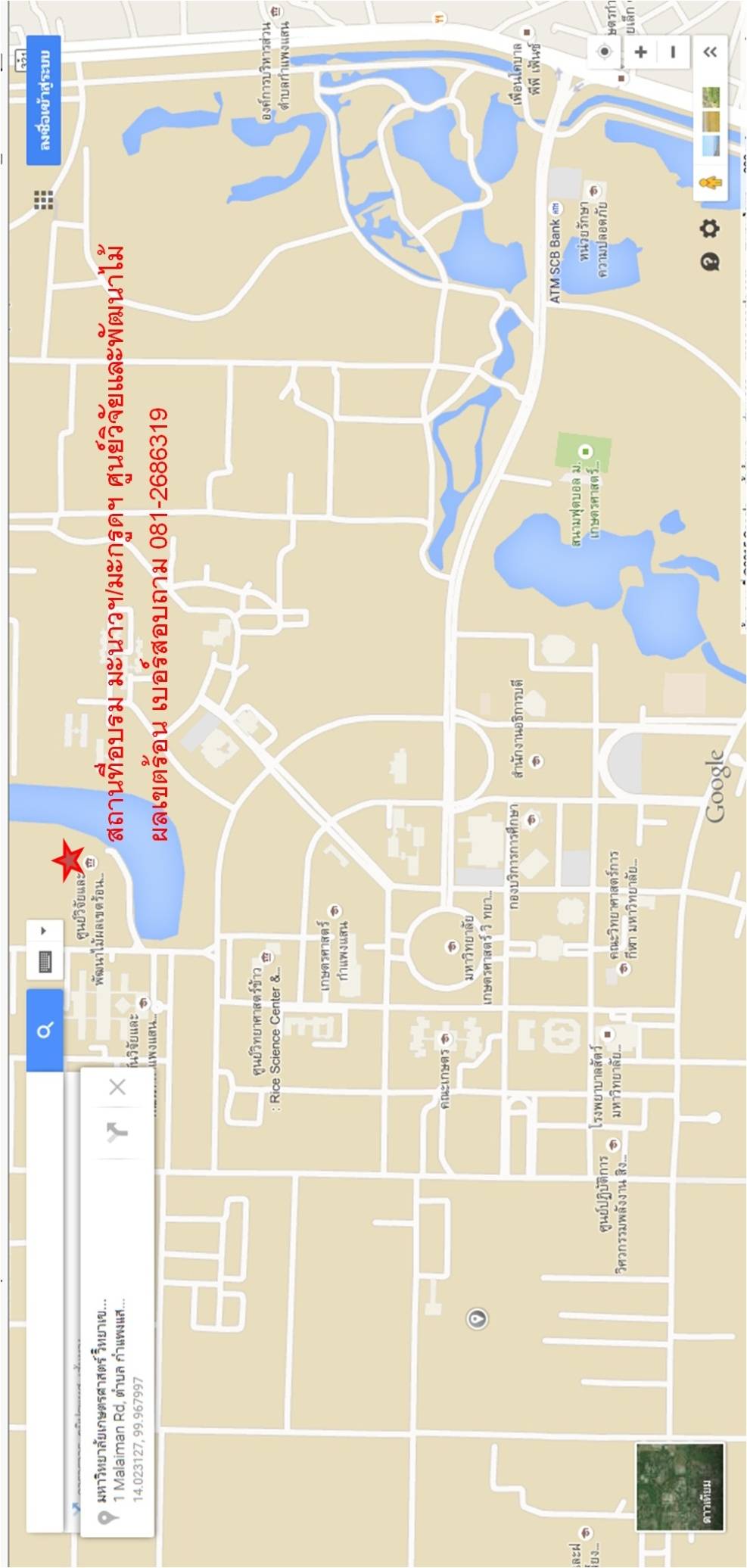 